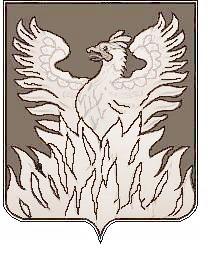 Г Л А В Амуниципального образования«Городское поселение Воскресенск»Воскресенского муниципального районаМосковской областиП О С Т А Н О В Л Е Н И Е                                             от____21.06.2013______№___287___ О внесении изменений в  постановление Главы муниципального  образования «Городское  поселение Воскресенск» Воскресенского муниципального  района  Московской  области от  29.03.2013 №151.  	1. Внести  в постановление Главы муниципального  образования «Городское  поселение Воскресенск» Воскресенского муниципального  района Московской  области от  29.03.2013 №151. «Об  организации  весенне-летней торговли на территории городского поселения  Воскресенск в 2013 году»  следующее изменения:	1.1. Приложение № 2 «Схема  размещения мест торговли бахчевыми культурами на территории  городского поселения Воскресенск на весеннее-летний период 2013года» к постановлению  изложить  в новой редакции согласно  Приложения №1 к настоящему  постановлению.1.2. Приложение № 4  «Схема  размещения  киосков и  холодильного оборудования по продаже безалкогольных напитков (кваса и лимонада), промышленных товаров на  территории городского поселения Воскресенск на весеннее - летний период 2013года» к постановлению  изложить  в новой редакции согласно  Приложения №2 к настоящему  постановлению.1.3. Исключить из постановления Главы муниципального образования «Городское поселения Воскресенск» Воскресенского муниципального района Московской области от 29.03.2013 №151 «Об  организации  весенне-летней торговли на территории городского поселения  Воскресенск в 2013 году»  Приложение №5 «Схема  размещения мест  торговли с автомашин овощной  продукцией в период ее массового завоза в весеннее – летний  период 2013г»2. Настоящее постановление подлежит официальному опубликованию в газете "Наше слово" и размещению на официальном сайте администрации городского поселения Воскресенск.3. Контроль за выполнением настоящего распоряжения возложить на заместителя главы администрации  городского поселения Воскресенск  Князева А.В.Глава  городского Поселения Воскресенск                                                                                        А.В. КвардаковПриложение №1                                                                               к постановлению главы                                                                                 городского поселения Воскресенск                                                                               Воскресенского муниципального                                                                        района Московской области                                                                          от 21.06.2013г  N 287СХЕМАразмещения мест торговли бахчевыми культурами на территориигородского поселения Воскресенск на весеннее- летний период 2013 года Приложение № 2                                                                              к постановлению главы                                                                                 городского поселения Воскресенск                                                                             Воскресенского муниципального                                                                        района Московской области                                                                         от 21.06.2013г.  N  287СХЕМАразмещения киосков и  холодильного оборудования по продаже безалкогольных      напитков (кваса и лимонада),  промышленных  товаров  на территории г. Воскресенска   на весенне-летний период 2013 года№№ппАдрес размещенияМесто размещения                                                    Микрорайон Новлянский                                                    Микрорайон Новлянский                                                    Микрорайон Новлянский1.ул. Зелинского, 6-аТерритория  торгового комплекса ООО «Цезарь», около киоска «Союзпечать»2.ул. Зелинского, 24перед зданием АТС3.ул. Зелинского, 24, 20ау торговых палаток за зданием АТС 4.ул. Зелинского, 6у трансформаторной подстанции во дворе монолитного дома5.ул. Кагана,9 территория  торгового комплекса6.ул.Кагана  территория   у торгового центра «Атриум»                                                Центральная часть города                                                Центральная часть города                                                Центральная часть города7.ул. Горького, 33территория торгового комплекса ООО «Возрождение»8.ул. Советская, 3-б  территория торгового комплекса Воскресенского РАЙПО9.ул. Железнодорожная, 18у   автовокзала 10.ул. Первостроителей, 7за остановкой ОАО «Восминудобрения» у торговых киосков11.ул. Центральная, 11у магазина ООО «Лев»12.ул. Центральная, 15умагазина ООО «Рост-Плюс»13.ул. Центральная, 19у магазина  ООО «ТЭКО+»14.ул.Быковского,32ау магазина Воскресенского РАЙПО                    Средняя часть города (микрорайоны Колыберево и Москворецкий)                    Средняя часть города (микрорайоны Колыберево и Москворецкий)                    Средняя часть города (микрорайоны Колыберево и Москворецкий)15.ул. Дзержинского, 17у магазина ИП Резеповой М.Р.16.1-й Школьный пер., 21у магазина ООО «БИС» ИП Беляева И.С.17.ул. Дзержинского, 18у магазина ООО «Колос»18.ул. Спартака, 6атерритория  Воскресенского РАЙПО19.ул. Калининау платформы Москворецкая, напротив магазина ООО «Мак»20.ул. Рабочая, 106-ау магазина  ИП Геворкян21.ул. Ломоносова, 107-бу магазина «Дикси»22.ул. Рабочая, 125у  дома №125Южная часть городаЮжная часть городаЮжная часть города23.ул. Ленинская, 18у магазина «Пятёрочка»24.ул. Мичурина, 15у магазина «Пятёрочка»      25.                                                                           ул. 40 лет Октября, 16-ау магазина Кирьянова М.Н.26.ул. 40 лет Октября, 2у  магазина ООО «Вера»27.ул.Ленинская, 23у киоска «Союзпечать»№№ппАдрес размещенияМесто размещения                                                          Микрорайон Новлянский                                                          Микрорайон Новлянский                                                          Микрорайон Новлянский1.ул. Зелинского, 6-атерритория рынка ООО «Цезарь»2.ул. Зелинского, 24у  киоска №16 «Союзпечать» перед зданием АТС3.ул.Зелинского, 8территория около  дома №84.ул.Зелинского, 26за зданием АТС                                                           Центральная часть города                                                           Центральная часть города                                                           Центральная часть города5.ул. Горького, 33территория торгового комплекса ООО «Возрождение»6.ул.Советская, 11территория около дома №11-А7.ул.Советская 11/15 у киоска №4 «Союзпечать»  8.ул. Победы у киоска №22 «Созпечать» (вход на территорию больничного комплекса)9ул. Менделеева,12территория магазина «Дружба»10.ул. Менделеевау киоска  №26 «Союзпечать» (напротив Дворца Спорта «Подмосковье»11..ул. Железнодорожная у   автовокзала 88 км 12.ул.  Лермонтоватерритория городского парка      13.ул.Советская у киоска  №14 «Союзпечать»( у рынка Воскресенского РАЙПО) «Союзпечать»14.ул. Октябрьскаяу киоска №3 «Союзпечать»15ул.Советская,3бТерритория Воскресенского РАЙПО                                                          Микрорайон Лопатинский                                                          Микрорайон Лопатинский                                                          Микрорайон Лопатинский16.ул. Центральнаяу киоска №23 «Союзпечать» 17.ул. Быковскоготерритория около дома №3218.ул. Андерсатерритория  около дома № 2/1619ул. Комсомольская,10территория  магазина20.ул. Комсомольская, 40территория у рынка ООО «Гедеон»                                                         Средняя часть города                                                         Средняя часть города                                                         Средняя часть города21.ул. Спартака, 6атерритория  Воскресенского РАЙПО (ПО «Центральное»)22.ул. Ломоносова,107территория около  магазина «Цветы»23.ул.Московскаяу киоска  №7 (остановка сады)24ул. Московская,11территория магазина                                                           Южная часть города                                                           Южная часть города                                                           Южная часть города25. ул. Ленинская,23 территория около киосков26  ул.  Карла Маркса,20территория  магазина 